IZGLED  C++ PROGRAMA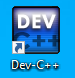 Kod kućehttps://sourceforge.net/projects/orwelldevcpp/1. Otvoriti DEV C++2. File – NEW – SOURCE FILE (ne project!!!)3. Nakucati program4. Pokrenuti program tipkom F115. Spremiti program pod nekim nazivom#include <iostream>#include <cstdlib>using namespace std;int main ( ){      cout << “ PRVI PROGRAM!!! “ << endl;system (''PAUSE'');return 0;}#include <iostream>#include – najava biblioteka iz kojih ćemo koristiti naredbeiostream – biblioteka naredbi koje omogućuju vezu programa s tipkovnicom i monitorom
#include <cstdlib>- biblioteka standardnih naredbi using namespace std; aktivira imenik int main( )  - glavna funkcija{  početak bloka naredbi}  kraj bloka naredbi;  kraj svake naredbe	system (''PAUSE'') – pauziranje programa (bez gašenja) dok se ne pritisne neka druga tipka return 0 – povratna vrijednost glavnoj funkciji endl  ili \n prelazak u novi redcout <<  naredba za ispis podataka iz programa na ekrancin  >>  naredba za unos podataka s tipkovnice\t  razmak, tab// komentar u jednom redu/* blok komentara */ u više redovaVARIJABLA – nepoznanica u programu:int = cijeli brojfloat =  decimalni brojchar =  jedan znak (a, A, $...)string = niz znakova (riječ ili rečenica…)C++ ima svoju glavnu funkciju (glavni dio programa) pod simboličkim imenom main( ). Izvođenje svakog C++ programa zapravo počinje naredbama koje se nalaze u njoj.int = cijeli broj (integer) [kao rezultat te funkcije vratit će se cijeli broj] main ( ) = u zagradu pišemo parametre (argumente) funkcije (to su podaci koji se prenose, odnosno unose u funkciju main){  početak bloka naredbi}  kraj bloka naredbi;  taj znak mora zaključivati svaku naredbu	Na početku programa moramo deklarirati biblioteke (standardne već gotove procedure, tako zvane datoteke zaglavlja), koje nam omogućuju rad s tipkovnicom, zaslonom monitora, standardnim naredbama...#include <iostream>#include – pretprocesorska naredba (sve započinju znakom #), najava biblioteka iz kojih ćemo koristiti naredbeiostream – u toj biblioteci smještene su naredbe koje omogućuju vezu programa s tipkovnicom i monitorom.
#include <cstdlib>- biblioteka standardnih naredbi (npr, za matematičke složenije operacije koristimo biblioteku #include <math.h> ili <cmath>)using namespace std; ta naredba aktivira imenik (namespace = imenik) pod imenom std, koji sadrži sve standardne funkcije (uvedena je da se izbjegnu ista imena naredbi, funkcija u različitim bibliotekama)omogućuje nam korištenje svih naredbi u prostoru .stdsystem (''PAUSE'') – pauziranje programa (bez gašenja) dok se ne pritisne neka druga tipka return 0 – povratna vrijednost glavnoj funkciji - funkcija se prestaje izvršavati dolaskom na naredbu returnendl  ili \n prelazak u novi redcout naredba za ispis podataka iz programa na ekrancin naredba za unos podataka s tipkovnice\t  razmak, tab// komentar u jednom redu/* blok komentara */ u više redova- komentari služe kao uputa ili podsjetnik programera da zna što je napravio; komentari se ne kompajliraju i ne pretvaraju u programISPIS	cout  << ''tekst... '';cout – izlazna naredba vezana uz zaslon računala (c=jezik  c, out = output)<<  - podatak koji slijedi upućuje se na zaslon'' ''  - unutar navodnika nalazi se tekst koji treba ispisati doslovceDa bi prešli u novi red koristimo naredbu:	endl                                    odnosno cout <<endl;primjer ispisa nekog teksta i nakon toga skok u novi red:	cout <<''tekst...   '' << endl;                              ili          cout <<''tekst...   '';          cout << endl;Ako želimo više redaka razmaka, više puta napišemo tu naredbu!primjer:	cout <<''tekst ...  '' <<endl <<endl <<endl <<endl;		ili          cout <<endl;          cout <<endl;          cout <<endl;          cout <<endl;	   ...UNOScin  >> ime varijable;cin – učitavanje podataka s tipkovnice (in=input)>> - ovim operatorom podaci s tipkovnice upućuju se varijabliime varijable – određujemo sami u skladu s pravilima o imenuNAPOMENA: varijable koje ćemo koristiti moramo najaviti (deklarirati) na početku glavnog dijela programa (tip i ime) – time smo rezervirali određeni memorijski prostor u koji ćemo pohranjivati vrijednosti tih varijabli!VAŽNO:  moramo razlikovati  <<  od  >>  (operator ispisa od operatora unosa)!primjer: cin >> a;Xint = cijeli brojfloat =  decimalni brojchar =  jedan znak (a,$...)string = niz znakova (riječ ili rečenica…)#include <iostream>#include <cstdlib>using namespace std;int main ( ){	    int x,y;           // UPOZNAVANJE SA NEPOZNANICAMA, deklaracija varijabli      cout <<"Unesi dva broja, a ja ću ih ispisati:"<<endl;      cin >> x >> y;      cout << "Unijeli ste broj: " << x <<"i" <<y << endl;   system ("PAUSE");return 0;}Napisati program koji zbraja dva broja koja korisnik unese i ispisuje rezultat.Napisati program koji nakon što upišete godinu rođenja, računa i ispisuje koliko imate godina. Napisati program koji nakon što korisnik unese jedan broj, izračuna i ispiše prethodnik tog broja i sljedbenik tog broja.PRIDRUŽIVANJE VRIJEDNOSTIVarijabli možemo pridružiti vrijednost na dva načina:izvan programa            naredbom za unos cin  >> ime varijable;	unutar programa         naredbom za dodjeljivanje (=)	ime varijable = vrijednost (izraz);	primjer: int A=5;		   D=B+C;		Prvi primjer čita se: vrijednost  5  smjestili  smo u varijablu   pod imenom A.		Drugi primjer: prvo izračunamo vrijednost izraza na desnoj				    strani, a zatim dobiveni rezultat smjestimo u				   varijablu na lijevoj strani znaka =.Varijable koristimo za spremanje vrijednosti podataka. Računalo pamti samo zadnji sadržaj varijable. Vrijednost varijable može se mjenjati.ARITMETIČKE OPERACIJEImamo dva osnovna tipa numeričkih podataka: cjelobrojni realniOsnovne računske operacije koje se izvode nad oba tipa podataka (tu se koriste binarni operatori +, -, *, /  [binarni znači da su  potrebna dva objekta]):zbrajanje (+)oduzimanje (-)množenje (*)dijeljenje (/)Nad cjelobrojnim tipom podatka možemo izvesti i:    ostatak cjelobrojnog dijeljenja – modulo (%)Kod Dev-C++ koriste se i unarni operatori koji djeluju samo na jedan objekt. Osim unarnog plusa (+a) i unarnog minusa (-a) koji mijenjaju predznak broja, koristi se i operator ++a (uvećat će vrijednost varijable a za 1) i operator - - a (umanjit će vrijednost varijable a za 1).Primjer varijanti unarnog operatora:{      int a = 5;	      cout <<  +a   << endl;               // rezultat je 5      	      cout <<  -a   << endl;                // rezultat je -5                 cout <<  ++a   << endl;            // rezultat je 6                 cout <<  - - a   << endl;            // rezultat je 5  (6-1)                 cout <<  a++   << endl;           // prvo ispisuje (5), a onda uvećava                cout <<  a << endl;                  // sada je rezultat 6                cout <<  a - -   << endl;           // prvo ispisuje (6), a onda umanjuje	      cout <<  a << endl;                 // sada je rezultat 5      system(''PAUSE'');                           return 0;}Inkrement je povećanje za 1 (++).   Dekrement je umanjenje za 1 (- -).Napisati program koji nakon što upišete godinu rođenja, računa i ispisuje koliko imate godina. Napisati program koji nakon što korisnik unese jedan broj, izračuna i ispiše prethodnik tog broja i sljedbenik tog broja.Izračunaj i ispiši opseg kružnice 2rPINapiši program koji će vam kada unesete koliko imate kuna, ispisati koliko je to u eurima.ARITMETIČKE (BROJČANE) FUNKCIJEObavezno najaviti na početku programa predprocesorsku naredbu – biblioteka matematičkih funkcija cmath:#include <cmath>Opći oblik funkcija: 	naziv funkcije (argument)Argumenti su vrijednosti koje dajemo funkciji.Neke od funkcija:abs( ) – apsolutna vrijednost                                                       abs(int x)asin( ) – sinus nekog kuta (rad)     asin(float x) [argument u rasponu od -1 do 1]sqrt( ) – kvadratni korjen                                                            sqrt(float x)ceil( ) – zaokružuje argument na najbliži veći cijeli broj           ceil(float x)floor( ) – zaokružuje argument na najbliži manji cijeli broj      floor(float x)primjer: float broj = 123.65;              cout << ceil (broj) << endl;         // rezultat je 124              cout << floor (broj) << endl;       // rezultat je 123modf( ) – rastavlja broj na njegov cijeli i decimalni dio         modf(double x)pow( ) – potencija                                                                     pow(float x)